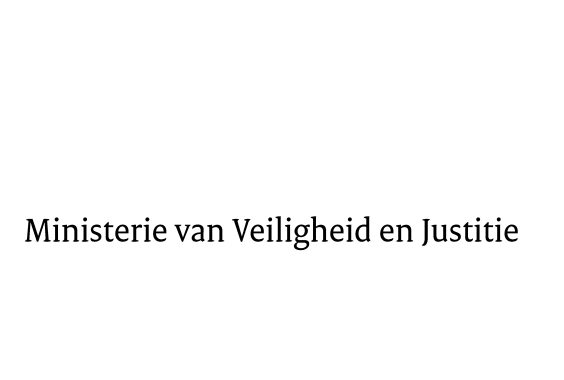 > Retouradres Postbus 20301 2500 EH  Den Haag> Retouradres Postbus 20301 2500 EH  Den HaagAan de Voorzitter van de Tweede Kamer der Staten-GeneraalPostbus 200182500 EA  DEN HAAGAan de Voorzitter van de Tweede Kamer der Staten-GeneraalPostbus 200182500 EA  DEN HAAGDatum26 september 2016Onderwerpvoorstel van wet tot wijziging van de Wet op de kansspelen in verband met de modernisering van het speelcasinoregime (34 471)Directie Wetgeving en Juridische ZakenSector Staats- en bestuursrechtTurfmarkt 1472511 DP  Den HaagPostbus 203012500 EH  Den Haagwww.rijksoverheid.nl/venjOns kenmerk799350Bij beantwoording de datum en ons kenmerk vermelden. Wilt u slechts één zaak in uw brief behandelen.Hierbij bied ik u, mede namens de Staatssecretaris van Financiën, een nota naar aanleiding van het verslag alsmede een nota van wijziging inzake het bovenvermelde voorstel aan.De Staatssecretaris van Veiligheid en Justitie,D